Дата начала действия: 26.07.2013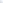 